Estudiantes de UVM Campus Querétaro, demuestran talento y cultura mexicana en Milán, ItaliaQuerétaro, Qro., a 2 de febrero de 2015.- Ingrid Arlette Herrera Moya y María del Mar Traspeña, son dos estudiantes de la Universidad del Valle de México Campus Querétaro, quienes recientemente regresaron a nuestro país luego  de poner en todo lo alto a México, nada menos que en Milán, Italia, la capital de la moda en el mundo.Ingrid y María del Mar estudian la carrera de Diseño de la Moda e Industria del Vestido en la UVM Campus Querétaro, las dos participaron en el Concurso Intercampus Nacional  de Moda UVM-Faux Impressions, logrando el primer y segundo lugar respectivamente, lo que les dio entre otros premios, una beca para realizar un summer course en la Nuova Accademia di Belle Arti (NABA), la escuela particular italiana más grande e innovadora en diseño ubicada en Milán.En la Pasarela Intercampus Nacional de Moda UVM, compitieron 37 diseñadores-estudiantes provenientes de 8 Campus  de la UVM, presentaron uno y hasta 5 outfits inspirados en diversos temas; Ingrid Arlette Herrera, ganadora del primer lugar, presentó creaciones del mundo antiguo o cuarzos y metales; el proyecto de María  del Mar Traspeña, se llamó colores mexicanos, obteniendo el segundo lugar.En Italia, Ingrid y María del Mar recibieron en NABA un curso de estilismo de moda, realizaron una sesión fotográfica con estilo editorial, creando desde el concepto y búsqueda del lugar y todo el trabajo de imagen para lograr el impacto visual  deseado. “En Milán logré conocer a diseñadores de diferentes partes del mundo, trabajar con fotógrafos, modelos y estilistas de la industria  de la moda italiana”, comentó Arlette Herrera.“El diseño que presenté en la Pasarela Intercampus Nacional de Moda, en el Campus Coyoacán de UVM, y que me dio la oportunidad de viajar a Milán, es un outfit para dama inspirado en los metales y la minería; busqué darle un look casual, elegante, jugando con la silueta femenina y con la manipulación y combinación  de distintas telas y texturas. El resultado fue maravilloso, obtuve un gran impacto con mis diseños, la blusa de seda está entallada y se ajusta al cuerpo; el pantalón es cómodo con una tela deportiva con capas y caídas; como accesorio añadí una pechera de piel para brindarle dramatismo y contraste de texturas. El diseño finaliza con una mascada y tenis metálicos que le dieron un aire casual y de comodidad”, mencionó una entusiasta Ingrid Arlette.  Añadió que la sesión fotográfica en Italia, y también aquí en México, fue muy profesional con resultados increíbles. “Me siento orgullosa de ser mexicana, sin embargo, creo que no sabemos explotar nuestra cultura, somos únicos y, explotar nuestra cultura en otro país a través de la moda, es padrísimo”, señaló Ingrid.Otro de los premios a los que se hicieron merecedores Ingrid y María del Mar, fue un shooting profesional realizado por Erik Vicino; un Alpha Partner de Sony, para la elaboración de su book con la intención de apoyar su proyección profesional, ya que esta empresa busca impulsar a nuevos talentos locales en la industria de la moda y promover el rol imprescindible de la fotografía para el desarrollo  de dicho sector.Además de SONY, la UVM ha logrado una alianza comercial con Sherwin Williams – Color Studio, ELLE, Autodesk, Arte Joyas, IDIP y Gerber Technology, empresas que buscan formar talento entre alumnos de esta casa de estudios.La Nuova Accademia di Belle Arti (NABA), pertenece al igual que la UVM, a Laureate International Universities, la  red de universidades particulares más grande del mundo; en Italia, NABA está clasificada entre las mejores escuelas del mundo en los campos de la moda, diseño, interiorismo y arquitectura por prestigiosas revistas y líderes de opinión.AZC/ABE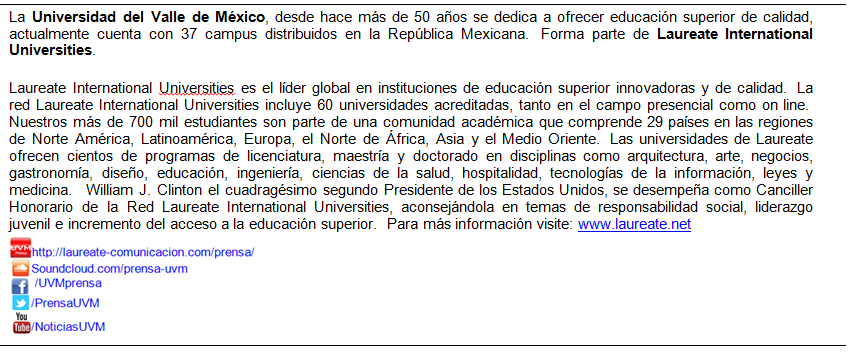 